			Проєкт
КАБІНЕТ МІНІСТРІВ УКРАЇНИ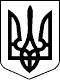 П О С Т А Н О В Авід «____»________ 2023 р.   №____КиївПро внесення змін до Положення про конкурсний відбір наукових, науково-технічних робіт та проектів, які фінансуються за рахунок зовнішнього інструменту допомоги Європейського Союзу для виконання зобов’язань України у Рамковій програмі Європейського Союзу з наукових досліджень та інновацій “Горизонт 2020” Кабінет Міністрів України постановляє:Внести до Положення про конкурсний відбір наукових, науково-технічних робіт та проектів, які фінансуються за рахунок зовнішнього інструменту допомоги Європейського Союзу для виконання зобов’язань України у Рамковій програмі Європейського Союзу з наукових досліджень та інновацій “Горизонт 2020”, затвердженого постановою Кабінету Міністрів України від 20 листопада 2019 р. № 971 “Про затвердження Положення про конкурсний відбір наукових, науково-технічних робіт, які фінансуються за рахунок зовнішнього інструменту допомоги Європейського Союзу для виконання зобов’язань України у Рамковій програмі Європейського Союзу з наукових досліджень та інновацій “Горизонт 2020” (в редакції постанови Кабінету Міністрів України від 28 квітня 2021 р. № 419) (Офіційний вісник України, 2019 р., № 97, ст. 3205) зміни, що додаються.Прем'єр-міністр України					Д.ШМИГАЛЬ           ЗАТВЕРДЖЕНО                                 				    постановою Кабінету Міністрів                                          		    України                    					  від ___ ______ 2023 року № ___ЗМІНИ, що вносяться до Положення про конкурсний відбір наукових, науково-технічних робіт та проектів, які фінансуються за рахунок зовнішнього інструменту допомоги Європейського Союзу для виконання зобов’язань України у Рамковій програмі Європейського Союзу з наукових досліджень та інновацій “Горизонт 2020” 1. У пункті 2: 1) у абзаці восьмому цифри та слово “42 відсотки” замінити цифрами та словом “35 відсотків”;2) у абзаці восьмому цифри “55” замінити цифрами “40”;3) у абзаці восьмому цифру та слово “2 відсотки” замінити цифрами та словом “20 відсотків”;4) у абзаці восьмому цифру та слово “1 відсоток” замінити цифрою та словом “5 відсотків”.________________________________________________